             SCUOLA DELL’INFANZIA             GRIGLIA DI OSSERVAZIONE E VALUTAZIONE  DAD (3 ANNI )LIVELLI DI COMPETENZA  DI  APPRENDIMENTI ATTESIPlesso …………………………….  Sez……………………………    IL SE’ E L’ALTRO ( identità/socializzazione )        Indicatori di competenza e apprendimenti attesi        Osservazioni…………………………………………………………………………………………………IL CORPO E IL MOVIMENTO ( autonomia/motricità )       Indicatori di competenza e apprendimenti attesi Osservazioni…………………………………………………………………………………     IMMAGINI SUONI COLORI (gestualità – arte – musica )Indicatori di competenza e apprendimenti attesIOsservazioni………………………………………………………………………………………………   I DISCORSI E LE PAROLE ( linguistico espressivo )Indicatori di competenza e apprendimenti attesi                                         Osservazioni………………………………………………………………………………………………   LA CONOSCENZA DEL MONDO ( matematico / scientifico )      Indicatori di competenza e apprendimenti attesi       Osservazioni……………………………………………………………………………………………………………………….....……GRIGLIA DI OSSERVAZIONE E VALUTAZIONE  DAD  (4 ANNI)LIVELLI DI COMPETENZA  DI  APPRENDIMENTI ATTESIIL SE’ E L’ALTRO ( identità/socializzazione )     Osservazioni………………………………………………………………………………………………………………………………………………………  IL CORPO E IL MOVIMENTO ( autonomia/motricità )       Osservazioni………………………………………………………………………………………………………………………………………………………IMMAGINI SUONI COLORI (gestualità – arte – musica )Indicatori di competenza e apprendimenti attesi     Osservazioni……………………………………………………………………………………………………………………………………………………I DISCORSI E LE PAROLE ( linguistico espressivo )Indicatori di competenza e apprendimenti attesi     Osservazioni…………………………………………………………………………………………………………………………………………LA CONOSCENZA DEL MONDO ( matematico / scientifico )   Osservazioni……………………………………………………………………………………………………………………………………………………………………………GRIGLIA DI OSSERVAZIONE E VALUTAZIONE  DAD  (5 ANNI)LIVELLI DI COMPETENZA  DI  APPRENDIMENTI ATTESI     IL SE’ E L’ALTRO ( identità/socializzazione )       IL CORPO E IL MOVIMENTO ( autonomia/motricità )     IMMAGINI SUONI COLORI (gestualità – arte – musica )   I DISCORSI E LE PAROLE ( linguistico espressivo )LA CONOSCENZA DEL MONDO ( matematico / scientifico )AVANZATOL’alunno/a svolge compiti e risolve problemi complessi, mostrando padronanza nell’uso delle conoscenze e delle abilità; propone e sostiene le proprie opinioni e assume in modo responsabile decisioni consapevoli.INTERMEDIOL’alunno/a svolge compiti e risolve problemi in situazioni nuove, compie scelte consapevoli, mostrando di saper utilizzare le conoscenze e le abilità acquisite. BASEL’alunno/a svolge compiti semplici anche in situazioni nuove, mostrando di possedere conoscenze e abilità fondamentali e di saper applicare basilari regole e procedure apprese. INIZIALEL’alunno/a, se opportunamente guidato/a, svolge compiti semplici in situazioni note. NULLOIl livello “nullo” corrisponde alla mancata partecipazione a qualunque attività DaD, sia in modalità sincrona che asincrona.PERIODO MARZO – GIUGNOAvanzatoIntermedioBaseInizialeNulloMantiene un rapporto di fiducia con l’insegnantePartecipa,collaborando,con l’insegnante  a semplici  attività 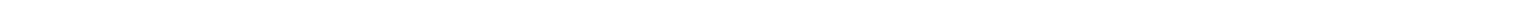 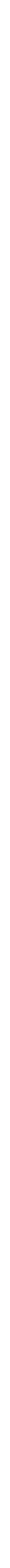 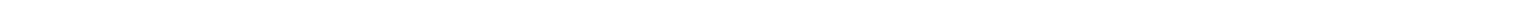 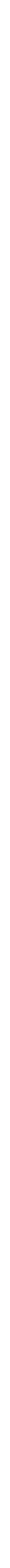           PERIODO MARZO – GIUGNOAvanzatoIntermedioBaseInizialeNulloNomina alcune parti del corpo  Conosce alcuni organi di sensoPERIODO MARZO – GIUGNOAvanzatoIntermedioBaseInizialeNulloAssegna un significato alle proprie produzioni graficheManipola materiali  Sviluppa interesse per l’ascoltoRipete semplici canti e poesiePERIODO MARZO – GIUGNOAvanzatoIntermedioBaseInizialeNulloAscolta l’insegnante che parlaStruttura in modo chiaro semplici frasiInteragisce verbalmente  con l’adultoAscolta comprende fiabe e poesiePERIODO MARZO – GIUGNOAvanzatoIntermedioBaseInizialeNulloOsserva la realtà circostante Manipola oggetti e materialiSa confrontare semplici quantitàConosce le dimensioni grande, piccoloConosce i colori di base ( rosso, giallo e blu )AVANZATOL’alunno/a svolge compiti e risolve problemi complessi, mostrando padronanza nell’uso delle conoscenze e delle abilità; propone e sostiene le proprie opinioni e assume in modo responsabile decisioni consapevoli.INTERMEDIOL’alunno/a svolge compiti e risolve problemi in situazioni nuove, compie scelte consapevoli, mostrando di saper utilizzare le conoscenze e le abilità acquisite. BASEL’alunno/a svolge compiti semplici anche in situazioni nuove, mostrando di possedere conoscenze e abilità fondamentali e di saper applicare basilari regole e procedure apprese. INIZIALEL’alunno/a, se opportunamente guidato/a, svolge compiti semplici in situazioni note. NULLOIl livello “nullo” corrisponde alla mancata partecipazione a qualunque attività DaD, sia in modalità sincrona che asincrona.          PERIODO MARZO – GIUGNOAvanzatoIntermedioBaseInizialeNullo Mantiene un rapporto di fiducia con le insegnanti Esprime le proprie emozioniPartecipa serenamente a tutte le attivitàE’ costante nel portare a termine il proprio lavoro manifestando una collaborazione costruttiva con l’insegnanteIndicatori di competenza e apprendimenti attesiPERIODO MARZO – GIUGNOAvanzatoIntermedioBaseInizialeNulloDenomina le varie parti del corpo Rappresenta  la figura umana Conosce I  5 sensi Ha affinando la motricità fine( taglia, piega, infila perle…..)Impugna correttamente ( matita, pennarello, pennello)PERIODO MARZO – GIUGNOAvanzatoIntermedioBaseInizialeNulloUtilizza e manipola materiali  Memorizza poesie e filastrocche   Ascolta musiche e canzoniConosce i colori primari   Rappresenta graficamente una storiaPERIODO MARZO – GIUGNOAvanzatoIntermedioBaseInizialeNullo  Ascolta con attenzioneEsprime e comunica esperienze ed emozioni.Comprende fiabe , filastrocche e raccontiRiconosce i personaggi di una storiaIndicatori di competenza e apprendimenti attesiPERIODO MARZO – GIUGNOAvanzatoIntermedioBaseInizialeNulloSa confrontare semplici quantitàConosce e denomina alcune forme piane : cerchio/quadrato/triangoloOrganizza il disegno in uno spazio dato Descrive diversi aspetti del mondo naturaleE’ curioso e dimostra interesse per piccoli esperimenti e/o esperienzeDistingue dimensioni diverseCoglie il prima e il dopo di un eventoAVANZATOL’alunno/a svolge compiti e risolve problemi complessi, mostrando padronanza nell’uso delle conoscenze e delle abilità; propone e sostiene le proprie opinioni e assume in modo responsabile decisioni consapevoli.INTERMEDIOL’alunno/a svolge compiti e risolve problemi in situazioni nuove, compie scelte consapevoli, mostrando di saper utilizzare le conoscenze e le abilità acquisite. BASEL’alunno/a svolge compiti semplici anche in situazioni nuove, mostrando di possedere conoscenze e abilità fondamentali e di saper applicare basilari regole e procedure apprese. INIZIALEL’alunno/a, se opportunamente guidato/a, svolge compiti semplici in situazioni note. NULLOIl livello “nullo” corrisponde alla mancata partecipazione a qualunque attività DaD, sia in modalità sincrona che asincrona.Indicatori di competenza e apprendimenti attesiPERIODO  MARZO – GIUGNOAvanzatoIntermedioBaseInizialeNullo    Mantiene un rapporto di fiducia con le insegnantiPercepisce ed esprime  i propri sentimentiPartecipa serenamente a tutte le attività    Si concentra su ciò che sta facendoE’ costante nel portare a termine il proprio lavoro manifestando una collaborazione costruttiva con l’insegnanteIndicatori di competenza e apprendimenti attesiPERIODO  MARZO – GIUGNOAvanzatoIntermedioBaseInizialeNulloRiconosce e denomina le parti principali del corpo e le loro funzioniRiproduce lo schema corporeo in maniera completa    Conosce i 5 sensi e la loro funzioneHa una buona motricità fineImpugna correttamente ( matita, pennarello , pennello)Indicatori di competenza e apprendimenti attesiPERIODO MARZO – GIUGNOAvanzatoIntermedioBaseInizialeNulloSi esprime attraverso il disegno  e le altre attività   manipolativeUtilizza in modo adeguato il materiale a disposizioneIndividua colori primari e derivati e li usa creativamente    Segue con la voce una melodiaUtilizza e comprende l’espressione mimica Spiega il significato dei propri elaborati memorizza poesie filastrocche e canzoncineRappresenta graficamente racconti  ed esperienzeIndicatori di competenza e apprendimenti attesiPERIODO MARZO – GIUGNOAvanzatoIntermedioBaseInizialeNulloAscolta con attenzione    Completa semplici storieRiconosce personaggi di una storiaDescrive e commenta immagini con le paroleRiconosce e riproduce alcuni grafemi alfabetici e numericiCopia il proprio nomeIndicatori di competenza e apprendimenti attesiPERIODO MARZO – GIUGNOAvanzatoIntermedioBaseInizialeNulloManipola materiali diversiIndividua le proprietà degli oggetti ( colore, forma, dimensione) e ne rileva le differenze e le somiglianzeRiconosce e distingue le figure geometriche principaliRiconosce e denomina i numeri da uno a dieciFa corrispondere la quantità al numeroRiconosce i principali fenomeni atmosfericiRiflette su comportamenti ecologici correttiE’ curioso e dimostra interesse per piccoli esperimenti e/o esperienzeCoglie il prima e dopo di un evento